  MADONAS NOVADA PAŠVALDĪBA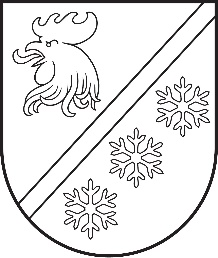 Reģ. Nr. 90000054572Saieta laukums 1, Madona, Madonas novads, LV-4801 t. 64860090, e-pasts: pasts@madona.lv ___________________________________________________________________________MADONAS NOVADA PAŠVALDĪBAS DOMESLĒMUMSMadonā2023. gada 30. novembrī						        	     		      Nr. 769									    (protokols Nr. 22, 46. p.)Par SIA „Bērzaunes komunālais uzņēmums” pamatkapitāla samazināšanuSIA “Bērzaunes komunālā uzņēmuma” prokūriste Egija Romanovska informē par nepieciešamību samazināt sabiedrības pamatkapitālu, nododot pašvaldībai konteinera tipa katlu māju, kas vairs nav nepieciešama saimnieciskajā darbībā un stāv neizmantota jau divas apkures sezonas, jo ir realizēti divi ES KF projekti Vestienā. Konteineru tipa katlu mājas sākotnējā vērtība EUR 41999,00, uzkrātais nolietojums EUR 20299,00, atlikusī vērtība EUR 21700,00.Noklausījusies sniegto informāciju, ņemot vērā 15.11.2023. Uzņēmējdarbības, teritoriālo un vides jautājumu komitejas un 22.11.2023. Finanšu un attīstības komitejas atzinumus, atklāti balsojot: PAR – 16 (Aigars Šķēls, Aivis Masaļskis, Andris Dombrovskis, Andris Sakne, Artūrs Čačka, Artūrs Grandāns, Arvīds Greidiņš, Gunārs Ikaunieks, Guntis Klikučs, Iveta Peilāne, Kaspars Udrass, Māris Olte, Rūdolfs Preiss, Sandra Maksimova, Valda Kļaviņa, Zigfrīds Gora), PRET – NAV, ATTURAS – NAV, Madonas novada pašvaldības dome NOLEMJ:Samazināt SIA “Bērzaunes komunālais uzņēmums” pamatkapitālu, dzēšot 21700 (divdesmit viena septiņi simti) daļas par kopējo vērtību EUR 21700,00 (divdesmit viens septiņi simti eiro) nodot īpašumā Madonas novada pašvaldībai. Uzdot SIA „Bērzaunes komunālais uzņēmums” prokūristei Egijai Romanovskai veikt normatīvajos aktos paredzētās darbības izmaiņu izdarīšanai Latvijas Republikas Uzņēmumu reģistrā.Domes priekšsēdētāja vietnieks				            Z. Gora	Romanovska 26564363ŠIS DOKUMENTS IR ELEKTRONISKI PARAKSTĪTS AR DROŠU ELEKTRONISKO PARAKSTU UN SATUR LAIKA ZĪMOGU